Senior Infants 11th May-15th MaySenior Infants 11th May-15th MaySenior Infants 11th May-15th MaySenior Infants 11th May-15th MaySenior Infants 11th May-15th MaySenior Infants 11th May-15th MaySubjectMondayTuesdayWednesdayThursdayFridayMathsTimeWhat day is it today?What day was it yesterday?What day will it be tomorrow?What month are we in now?Which season are we in?Continue to learn the seasons song and join in if you can: ‘If You know All the Seasons’https://www.youtube.com/watch?v=_BkkzF9z4-gTime on the Clock: -show your child different types of clocks or devices which tell time e.g. watch, alarm clock,  hourglass, pendulum clock, cuckoo clock etc if possible, distinguishing between analogue and digital clocks-draw their attention to the hands on the clock in particular the size and function of the hour hand and minute hand -Discuss with your child that there are 24 hours in one day-Practise telling ‘o’clock’ times ensuring that your child knows that the big hand points to 12 and the little hand to the hour for all ‘o’clock’ times. Show your child some times on a clock in this way (or use analogue clock resource cards) then you call out some ‘o’clock’ times and get them to change the hands on the clock accordingly if possible.O’Clock worksheet page 1: write the time shown on each clockActivity: Make a clock face (optional)TimeWhat day is it today?What day was it yesterday?What day will it be tomorrow?What month are we in now?Which season are we in?Continue to learn the seasons song and join in if you can: ‘If You know All the Seasons’https://www.youtube.com/watch?v=_BkkzF9z4-gTime on the Clock: -recap on the clock face and hands-practise recognising and making ‘o’clock’ times on a clock Analogue clock matching activityMaths Book: Pg 86: draw the time on each clock, encouraging your child to distinguish clearly between the different size of each handWellness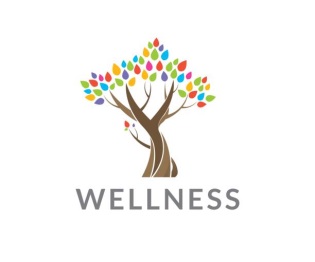 WednesdayChoose from the list of activities on the website or create your own and share them with us if you can add to our list as we would love to hear your suggestions!!TimeWhat day is it today?What day was it yesterday?What day will it be tomorrow?What month are we in now?Which season are we in?Continue to learn the seasons song and join in if you can: ‘If You know All the Seasons’https://www.youtube.com/watch?v=_BkkzF9z4-gTime on the Clock: -recap on the clock face and hands-Practise recognising and making ‘o’clock’ times O’Clock worksheet page 2: draw the time on each clock, encouraging your child to distinguish clearly between the different size of each hand.TimeWhat day is it today?What day was it yesterday?What day will it be tomorrow?What month are we in now?Which season are we in?Continue to learn the seasons song and join in if you can: ‘If You know All the Seasons’https://www.youtube.com/watch?v=_BkkzF9z4-gTime on the Clock: -recap on the clock face and hands-Practise recognising and making ‘o’clock’ times Maths Book pg 85EnglishReading-Stop That Dog!Read pg 15. (All books can be found on Folens online also if you want your child to listen to thepages first)Revise all words; put some of these words into a sentence and this can be done both orally and then in a written form where your child can write down the sentences they make into their copy. Reading Zone Activity Book pg 57.Read or listen to a storybookJolly PhonicsSing the alphabet song and as you sing point out the letters on the alphabet mat.https://www.youtube.com/watch?v=FdyaHGzcwZ4‘I Spy’: Continue revising the names of the letters in the alphabet using ‘I spy’ to do it e.g. call out five/six letters to your child in the following way and encourage them to point to the correct letter. If they are experiencing difficulty ask them to chant the alphabet song, pointing to the letters as they do until they reach the correct letter:‘I spy with my little eye the letter… ‘p’, ‘q’, ‘u’ etc’ Revision of letter sounds with particular emphasis on revising the short and long vowel sounds with the aid of the vowel song.Tricky Words: Revise tricky words 31-42 & spellings 1-30. Tricky words Games: try some of the Tricky words Snakes and Ladders games. Blending List-move onto the next Word BoxDictation: 2-3 sentences from the list provided.Reading- Stop That Dog!Read pg 16. Revise all words for this reader; put some of these words into a sentence orally and/or in written form.Exercise Your English Book pg 51.Read or listen to a storybookJolly PhonicsSing the alphabet song and as you sing point out the letters on the alphabet mat. ‘I Spy’ Revision of letter sounds with particular emphasis on revising the short and long vowel sounds with the aid of the vowel song.Tricky Words: Revise tricky words 31-42 & spellings 1-30. Tricky words Games: try some of the Tricky words Snakes and Ladders games. Blending List-move onto the next Word BoxWriting: Write three to four sentences today with a keen focus on putting a capital letter at the beginning, a full stop at the end and a finger space between words. Allow your child to compile their own sentences and only provide assistance when needed for spelling purposes. Sentences could be about their news, based on their reading or see how many tricky words they can put into a sentence e.g.What are you doing, Kyle?Lucy, where is my old coat?WellnessWednesdayChoose from the list of activities on the website or create your own and share them with us if you can add to our list as we would love to hear your suggestions!!Reading- Stop That Dog!Read pg 17. Revise all words for this reader; put some of these words into asentence orally and/or in written form.Reading Zone Activity Book pg 58.Read or listen to a storybookJolly PhonicsSing the alphabet song and as you sing point out the letters on the alphabet mat. ‘I Spy’Revision of letter sounds with particular emphasis on revising the short and long vowel sounds with the aid of the vowel song.Tricky Words: Revise tricky words 31-42 & spellings 1-30. Tricky words Games: try some of the Tricky words Snakes and Ladders games. Blending List-move onto the next Word BoxDictation: 2-3 sentences from the list provided.Reading- Stop That Dog!Read pg 18.Revise all words for this reader; put some of these words into a sentence orally and/or in written form.Exercise Your English Book pg 52-oral languageRead or listen to a storybookJolly PhonicsSing the alphabet song and as you sing point out the letters on the alphabet mat. ‘I Spy’Revision of letter sounds with particular emphasis on revising the short and long vowel sounds with the aid of the vowel song.Tricky Words: Revise tricky words 31-42 & spellings 1-30. Tricky words Games: try some of the Tricky words Snakes and Ladders games. Blending List-move onto the next Word BoxBlending ListWriting: Write three to four sentences into child’s copy. GaeilgeGeneral QuestioningDia Duit..Dia’s Muire DuitCé tusa? Mise….Cén aois thú? Tá mé (cúig/sé/seacht) bliana d’aoisCad a fheiceann tú?...Feicim…Cén sort aimsir atá ann inniu?Tá an ghrian ag taitneamhNíl sé fuarNíl sé ag cur báistíTa sé teNíl sé fliuch An maith leat..(úll/milseáin/bainne…)? Is/Ní maith liom…Games/ActvitiesFeicim le mo shúilín beag…rud éigin atá dearg/buí/glas/bán..(akin to ‘I spy’ in order to revise and reinforce colours)Geaitsí (You call out the action and the children do it)-Bígí ag rith, ag léim, ag damhsa, ag imirt peile, ag siúl, ag súgradh, ag ithe, ag ól.Ag Comhaireamh(Counting)A haon, a dó, a trí, a ceathar, a cúig, a sé, a seacht, a hocht, a naoi, a deich.Abair Liom: Ar an BhfeirmFoclóir (vocabulary): An fheirm…the farmbó…cowcapall…horsemuc…pigcaora…sheepsicín…chickenéan…birdgeata…gatebus…buspáistí…childrenainmhithe…animalsag féachaint…watching/looking atag ithe…eatingFor this week concentrate on Foclóir. Show the flashcards and learn the words by asking ‘Cad é seo?’(what is this) each time. Some of these we have already done, but others are new. There are two action words so you could say ‘Bígí ag féachaint’, ‘Bígí ag ithe’ where the child does the action and responds ‘Tá mé ag féachaint’, ‘Tá mé ag ithe’, while also incorporating and revising the actions from the last two weeks i.e. ‘Tá mé ag ní’, ‘Tá mé ag péinteáil’TG 4Spending time watching TG4-Cúla could be a great way for the children to learn Gaeilge. General QuestioningDia Duit..Dia’s Muire DuitCé tusa? Mise….Cén aois thú? Tá mé (cúig/sé/seacht) bliana d’aoisCad a fheiceann tú?...Feicim…Cén sort aimsir atá ann inniu?Tá an ghrian ag taitneamhNíl sé fuarNíl sé ag cur báistíTa sé teNíl sé fliuch An maith leat..(úll/milseáin/bainne…)? Is/Ní maith liom…Games/ActvitiesFeicim le mo shúilín beag…rud éigin atá dearg/buí/glas/bán..(akin to ‘I spy’ in order to revise and reinforce colours)Geaitsí (You call out the action and the children do it)-Bígí ag rith, ag léim, ag damhsa, ag imirt peile, ag siúl, ag súgradh, ag ithe, ag ól.Ag Comhaireamh(Counting)A haon, a dó, a trí, a ceathar, a cúig, a sé, a seacht, a hocht, a naoi, a deich.Abair Liom: Ar an BhfeirmFoclóir (vocabulary): An fheirm…the farmbó…cowcapall…horsemuc…pigcaora…sheepsicín…chickenéan…birdgeata…gatebus…buspáistí…childrenainmhithe…animalsag féachaint…watching/looking atag ithe…eatingFor this week concentrate on Foclóir. Show the flashcards and learn the words by asking ‘Cad é seo?’(what is this) each time. Some of these we have already done, but others are new. There are two action words so you could say ‘Bígí ag féachaint’, ‘Bígí ag ithe’ where the child does the action and responds ‘Tá mé ag féachaint’, ‘Tá mé ag ithe’, while also incorporating and revising the actions from the last two weeks i.e. ‘Tá mé ag ní’, ‘Tá mé ag péinteáil’TG 4Spending time watching TG4-Cúla could be a great way for the children to learn Gaeilge. WellnessWednesdayChoose from the list of activities on the website or create your own and share them with us if you can add to our list as we would love to hear your suggestions!!General QuestioningDia Duit..Dia’s Muire DuitCé tusa? Mise….Cén aois thú? Tá mé (cúig/sé/seacht) bliana d’aoisCad a fheiceann tú?...Feicim…Cén sort aimsir atá ann inniu?Tá an ghrian ag taitneamhNíl sé fuarNíl sé ag cur báistíTa sé teNíl sé fliuch An maith leat..(úll/milseáin/bainne…)? Is/Ní maith liom…Games/ActvitiesFeicim le mo shúilín beag…rud éigin atá dearg/buí/glas/bán..(akin to ‘I spy’ in order to revise and reinforce colours)Geaitsí (You call out the action and the children do it)-Bígí ag rith, ag léim, ag damhsa, ag imirt peile, ag siúl, ag súgradh, ag ithe, ag ól.Ag Comhaireamh(Counting)A haon, a dó, a trí, a ceathar, a cúig, a sé, a seacht, a hocht, a naoi, a deich.Abair Liom: Ar an BhfeirmFoclóir (vocabulary): An fheirm…the farmbó…cowcapall…horsemuc…pigcaora…sheepsicín…chickenéan…birdgeata…gatebus…buspáistí…childrenainmhithe…animalsag féachaint…watching/looking atag ithe…eatingFor this week concentrate on Foclóir. Show the flashcards and learn the words by asking ‘Cad é seo?’(what is this) each time. Some of these we have already done, but others are new. There are two action words so you could say ‘Bígí ag féachaint’, ‘Bígí ag ithe’ where the child does the action and responds ‘Tá mé ag féachaint’, ‘Tá mé ag ithe’, while also incorporating and revising the actions from the last two weeks i.e. ‘Tá mé ag ní’, ‘Tá mé ag péinteáil’TG 4Spending time watching TG4-Cúla could be a great way for the children to learn Gaeilge.General QuestioningDia Duit..Dia’s Muire DuitCé tusa? Mise….Cén aois thú? Tá mé (cúig/sé/seacht) bliana d’aoisCad a fheiceann tú?...Feicim…Cén sort aimsir atá ann inniu?Tá an ghrian ag taitneamhNíl sé fuarNíl sé ag cur báistíTa sé teNíl sé fliuch An maith leat..(úll/milseáin/bainne…)? Is/Ní maith liom…Games/ActvitiesFeicim le mo shúilín beag…rud éigin atá dearg/buí/glas/bán..(akin to ‘I spy’ in order to revise and reinforce colours)Geaitsí (You call out the action and the children do it)-Bígí ag rith, ag léim, ag damhsa, ag imirt peile, ag siúl, ag súgradh, ag ithe, ag ól.Ag Comhaireamh(Counting)A haon, a dó, a trí, a ceathar, a cúig, a sé, a seacht, a hocht, a naoi, a deich.Abair Liom: Ar an BhfeirmFoclóir (vocabulary): An fheirm…the farmbó…cowcapall…horsemuc…pigcaora…sheepsicín…chickenéan…birdgeata…gatebus…buspáistí…childrenainmhithe…animalsag féachaint…watching/looking atag ithe…eatingFor this week concentrate on Foclóir. Show the flashcards and learn the words by asking ‘Cad é seo?’(what is this) each time. Some of these we have already done, but others are new. There are two action words so you could say ‘Bígí ag féachaint’, ‘Bígí ag ithe’ where the child does the action and responds ‘Tá mé ag féachaint’, ‘Tá mé ag ithe’, while also incorporating and revising the actions from the last two weeks i.e. ‘Tá mé ag ní’, ‘Tá mé ag péinteáil’TG 4Spending time watching TG4-Cúla could be a great way for the children to learn Gaeilge.SESETime Capsule (over 2 weeks)Compile a time capsule using the resource provided. Take photos to show us or share during Zoom time.Time Capsule (over 2 weeks)Compile a time capsule using the resource provided. Take photos to show us or share during Zoom time.WellnessWednesdayChoose from the list of activities on the website or create your own and share them with us if you can add to our list as we would love to hear your suggestions!!Time Capsule (over 2 weeks)Compile a time capsule using the resource provided. Take photos to show us or share during Zoom time.Time Capsule (over 2 weeks)Compile a time capsule using the resource provided. Take photos to show us or share during Zoom time.ArtHand Painting: Making a print of your hand for your time capsule. Time Capsule: Decorating a box or container of some sort for your time capsule. You could paint the outside of it or decorate with a collage of different coloured paper then finish off with jewels, stickers, feathers or photos on the outside.Hand Painting: Making a print of your hand for your time capsule. Time Capsule: Decorating a box or container of some sort for your time capsule. You could paint the outside of it or decorate with a collage of different coloured paper then finish off with jewels, stickers, feathers or photos on the outside.WellnessWednesdayChoose from the list of activities on the website or create your own and share them with us if you can add to our list as we would love to hear your suggestions!!Hand Painting: Making a print of your hand for your time capsule. Time Capsule: Decorating a box or container of some sort for your time capsule. You could paint the outside of it or decorate with a collage of different coloured paper then finish off with jewels, stickers, feathers or photos on the outside.Hand Painting: Making a print of your hand for your time capsule. Time Capsule: Decorating a box or container of some sort for your time capsule. You could paint the outside of it or decorate with a collage of different coloured paper then finish off with jewels, stickers, feathers or photos on the outside.ReligionMorning and Night PrayerPrayer for our familiesMorning and Night PrayerPrayer for our familiesWellnessWednesdayChoose from the list of activities on the website or create your own and share them with us if you can add to our list as we would love to hear your suggestions!!Morning and Night PrayerPrayer for our familiesMorning and Night PrayerPrayer for our familiesP.E.P.E. with Joe WicksPlay games outside e.g. dodgeball, rounders, Cowboys & Indians, Stuck in the Mud, Skunk Tag, What Time is it Mr.Wolf?Relay RacesCreate an obstacle course for you and your family to enjoyP.E. with Joe WicksPlay games outside e.g. dodgeball, rounders, Cowboys & Indians, Stuck in the Mud, Skunk Tag, What Time is it Mr.Wolf?Relay RacesCreate an obstacle course for you and your family to enjoyWellnessWednesdayChoose from the list of activities on the website or create your own and share them with us if you can add to our list as we would love to hear your suggestions!!P.E. with Joe WicksPlay games outside e.g. dodgeball, rounders, Cowboys & Indians, Stuck in the Mud, Skunk Tag, What Time is it Mr.Wolf?Relay RacesCreate an obstacle course for you and your family to enjoyP.E. with Joe WicksPlay games outside e.g. dodgeball, rounders, Cowboys & Indians, Stuck in the Mud, Skunk Tag, What Time is it Mr.Wolf?Relay RacesCreate an obstacle course for you and your family to enjoyMusicJolly Phonics vowel songAlphabet songSeasons SongMove with the music and sing all songs with appropriate actions.Can you make up your own song or dance this week?Jolly Phonics vowel songAlphabet songSeasons SongCan you make up your own song or dance this week?WellnessWednesdayChoose from the list of activities on the website or create your own and share them with us if you can add to our list as we would love to hear your suggestions!!Jolly Phonics vowel songAlphabet songSeasons SongCan you make up your own song or dance this week?Jolly Phonics vowel songAlphabet songSeasons SongCan you make up your own song or dance this week?